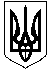 Зачепилівська селищна рада 
Харківської області ПРОТОКОЛ
ХХІІІ чергова сесія VIІI скликання20 грудня 2018 року  14.00 годинСесію відкриває голова селищної ради Кривенко Ю.В.На ХХІІІ чергову сесію селищної ради з 26 депутатів прибули 20 депутатів, відсутні з поважних причин (хворі, у відпустках, у відрядженнях), з невідомих причин немає.На сесію запрошені :Начальник фінансового відділу:Євойлов В.В.Начальник  фінансово-господарського відділу,головний бухгалтер селищної ради Зіновей С.М. Начальник відділу земельних відносин: Черненко А.С.Начальник юридичного відділу:Кисіль В.О.Начальник відділу освіти, молоді  та спорту Зеленський О.М.   Начальник відділу культури і туризму: Корнеєва Т.В.Начальник відділу у справах дітей, сім’ї та питань соціального захисту населення : Семенець І.Ю.В.о.старости: Згонник В.В., Бака С.В., Тимченко І.В., Гужва Н.М., Пашенко В.М.Директор ТОВ «Котельні лікарняного комплексу» Николаєнко Є.В.Шановні депутати!Розпочинаємо нашу роботу.Які є пропозиції по роботі сесії?Поступила пропозиція роботу ХХІІІ чергової сесії селищної ради VIІIскликання розпочати.Інші пропозиції будуть? Ні.Хто за те, щоб роботу сесії розпочати, прошу голосувати.Хто за?Хто проти?Утримався?Шановні депутати!Дозвольте ХХІІІ чергову сесію селищної ради оголосити відкритою.  Звучить Гімн УкраїниДля роботи сесії пропоную обрати лічильну комісії в кількості: 3 чоловік. Персонально: Швецов В.В., Голуб М.І.,Насонова Л.М.Прошу голосувати.Хто за-20 (одноголосно)Хто проти-0Утримався-0Не голосували -0Шановні депутати!Нам необхідно затвердити порядок денний ХХІІІ чергової сесії селищної ради VIІI скликання. На розгляд сесії селищної ради виносяться такі питання:Про затвердження порядку денного  XХІІІ сесії VІIІ скликання  від 20.12. 2018 року. Про внесення змін до рішення №29 від 21.12.2017 року «Про бюджет Зачепилівської селищної ради на 2018 рік».                      Доповідає:Євойлов В.В.Про бюджет Зачепилівської селищної ради на 2019 рік.  Доповідає:Євойлов В.В. Про затвердження Програми організації та проведення громадських робіт на території Зачепилівської селищної  ради на 2019 рік.       Доповідає:Євойлов В.В. Про затвердження Програми благоустрою населених пунктів Зачепилівської селищної  ради на 2019 рік.                                                 Доповідає:Євойлов В.В.   Про затвердження Програми соціально-економічного розвитку Зачепилівської селищної об’єднаної територіальної громади Зачепилівського району Харківської області на 2019 рік.                                                             Доповідає:Однорал С.М.Про внесення змін до програми «Шкільний автобус»Зачепилівської селищної ради            на 2018-2020 роки.                                                              Доповідає:Зеленський О.М.Про затвердження вартості харчування в закладах загальної середньої освіти Зачепилівської селищної ради на 2019 рік .                   Доповідає:Зеленський О.М.Про внесення змін до Програми «Організація харчування здобувачів освіти закладів загальної середньої освіти» Зачепилівської селищної ради на 2018-2020 роки.                                                                                    Доповідає:Зеленський О.М.Про відкриття двох додаткових груп у Зачепилівському дошкільному навчальному закладі  (ясла - садку) «Ромашка» Зачепилівської селищної ради.                                                                                             Доповідає:Зеленський О.М.Про внесення змін до рішення селищної ради від 25.01.2018 року № 100  «Про затвердження штатної чисельності відділу освіти, молоді та спорту Зачепилівської селищної ради».                                                             Доповідає:Зеленський О.М.Про затвердження Порядку забезпечення харчуванням за рахунок коштів селищного бюджету учасників спортивних заходів та грошової норми витрат на забезпечення харчуванням учасників спортивних заходів за рахунок селищного бюджету.                                                                          Доповідає:Зеленський О.М. Про внесення змін до Програми розвитку освіти Зачепилівської селищної ради «Новий освітній простір» на 2019 рік.                        Доповідає: Зеленський О.М.Про внесення змін до Програми розвитку культури і туризму Зачепилівської селищної ради на 2018-2020 роки.                               Доповідає:Корнєєва Т.В.Про затвердження актів введення в експлуатацію та взяття на баланс транспортних засобів спецтехніки Зачепилівської селищної ради.                                                                                            Доповідає: Зіновей С.М.Про коригування тарифів на водопостачання по КП «Водоканал» (Сомівський старостинський округ).                                                            Доповідає:Згонник О.Г.Про затвердження Програми про надання одноразової матеріальної допомоги громадянам, які опинилися в складних життєвих обставинах, які проживають в населених пунктах Зачепилівської селищної ради.                                                                                                     Доповідає:Семенець І.Ю.Про. затвердження положення про порядок надання земельних ділянок громадянам для ведення особистого селянського господарства за рахунок земель комунальної власності на території об’єднаної територіальної громади Зачепилівської селищної ради.                                                                                             Доповідає: Кисіль В.О.                                                         Доповідає Черненко А.С.Про затвердження протоколу №1 конкурсної комісії з відбору виконавців робіт із землеустрою, оцінки земель та виконавця земельних торгів на конкурентних засадахПро затвердження протоколу №2 конкурсної комісії з відбору виконавців робіт із землеустрою, оцінки земель та виконавця земельних торгів на конкурентних засадах.Про затведження розрахунку розміру втрат сільськогосподарського виробництва, спричинених вилученням сільськогосподарських угідь.Про припинення користування земельною ділянкою гр. Мозгового Павла Григоровича за с.Нагірне (город-0,15га).Про надання дозволу на розробку технічної документації із землеустрою щодо встановлення в натурі (на місцевості) меж земельної ділянки для будівництва та обслуговування житлового будинку, господарських будівель та споруд (присадибна ділянка) гр. Бондарь Олександру Миколайовичу, що розташована за адресою: с.Миколаївка, вул. Степова на території Зачепилівської селищної ради (забудова – 0,25 га).Про надання дозволу на розробку технічної документації із землеустрою щодо встановлення в натурі (на місцевості) меж земельної ділянки для будівництва та обслуговування житлового будинку, господарських будівель та споруд (присадибна ділянка-житловий будинок знаходиться у спільній частковій власності) гр. Єльнікову Івану Антоновичу, гр. Єніній Лідії Антонівні, що розташована за адресою: с.Кочетівка, вул. Харківська,32 на території Зачепилівської селищної ради (забудова – 0,25 га).Про надання дозволу на розробку проекту землеустрою щодо відведення земельних ділянок для будівництва та обслуговування житлового будинку, господарських будівель та споруд (присадибна ділянка) та для ведення особистого селянського господарства гр. Нечипоренко Сергію Віталійовичу, що розташована за адресою: с.Бердянка, вул. Першотравнева,11 на території Зачепилівської селищної ради (забудова – 0,25 га,город-0,11га).Про надання дозволу на розробку проекту землеустрою щодо відведення земельних ділянок для будівництва та обслуговування житлового будинку, господарських будівель та споруд (присадибна ділянка) та для ведення особистого селянського господарства гр. Варкентін Едуарду Францевичу, що розташована за адресою: смт.Зачепилівка, вул. Польова,11 на території Зачепилівської селищної ради (забудова – 0,15 га,город-0,35га).Про надання дозволу на розробку проекту землеустрою щодо відведення земельних ділянок для будівництва та обслуговування житлового будинку, господарських будівель та споруд (присадибна ділянка) та для ведення особистого селянського господарства гр. Бляшинець Наталії Василівні, що розташована за адресою: с.Першотравневе, вул. Садова,17 на території Зачепилівської селищної ради (забудова – 0,25 га,город-0,94га).Про надання дозволу на розробку проекту землеустрою щодо відведення земельних ділянок для будівництва та обслуговування житлового будинку, господарських будівель та споруд (присадибна ділянка) та для ведення особистого селянського господарства гр. Шевченко Володимиру Івановичу, що розташована за адресою: с.Олександрівка, вул. Річна,7 на території Зачепилівської селищної ради (забудова – 0,25 га,город-0,16га).Про надання дозволу на розробку технічної документації із землеустрою щодо встановлення в натурі (на місцевості) меж земельної ділянки для будівництва та обслуговування житлового будинку, господарських будівель та споруд (присадибна ділянка) гр. Пономарьовій Світлані Вікторівні, що розташована за адресою: смт.Зачепилівка, вул. Ак.Сіроштана,22 на території Зачепилівської селищної ради Про надання дозволу на розробку технічної документації із землеустрою щодо встановлення в натурі (на місцевості) меж земельної ділянки для будівництва та обслуговування житлового будинку, господарських будівель та споруд (присадибна ділянка) гр. Рудь Лідії Валентинівні, що розташована за адресою: с.Олександрівка, вул. Садова,26 на території Зачепилівської селищної ради (забудова – 0,25 га).Про надання дозволу на розробку проекту землеустрою щодо відведення земельної ділянки для ведення особистого селянського господарства гр. Броновській Марії Василівні, що розташована за адресою: с.Першотравневе, вул. Молодіжна,9 на території Зачепилівської селищної ради (город-0,50га).Про надання дозволу на розробку проекту землеустрою щодо відведення земельної ділянки для ведення садівництва гр. Прокудіній Ірині Юріївні, що розташована за адресою: смт.Зачепилівка, вул. Ак.Сіроштана на території Зачепилівської селищної ради (сад-0,12га).Про затвердження проекту землеустрою щодо відведення земельних ділянок у власність для ведення особистого селянського господарства гр. Комар Олені Василівні, що розташована за адресою: вул. Річкова,31, с. Скалонівка, Зачепилівського району, Харківської області (двір - 0,25 га, кадастровий номер 6322255102:00:000:0064, город - 0,4350 га, кадастровий номер 6322255102:00:000:0065).Про затвердження проекту землеустрою щодо відведення земельних ділянок у власність для будівництва та обслуговування житлового будинку, господарських будівель та споруд (присадибна ділянка) та для ведення особистого селянського господарства гр. Кутицькій Мирославі Василівні, що розташована за адресою: вул. Садова, с. Миколаївка, Зачепилівського району, Харківської області (двір - 0,25 га, кадастровий номер 6322282501:00:000:0298, город - 0,3730 га, кадастровий номер 6322282501:00:000:0299).Про затвердження проекту землеустрою щодо відведення земельної ділянки у власність для будівництва та обслуговування житлового будинку, господарських будівель та споруд (присадибна ділянка) гр. Сорочинській Наталії Василівні, що розташована за адресою: вул. Весняна,8смт. Зачепилівка, Зачепилівського району, Харківської області (двір - 0,15 га, кадастровий номер 6322255100:02:011:0101).Про надання дозволу на розробку проекту землеустрою щодо відведення земельних ділянок для будівництва та обслуговування житлового будинку, господарських будівель та споруд (присадибна ділянка) та для ведення особистого селянського господарства гр. Лазебному Віталію Сергійовичу, що розташована за адресою: смт.Зачепилівка, вул. Садова,70 на території Зачепилівської селищної ради (забудова – 0,15 га,город-0,49га).Про затвердження проекту землеустрою щодо відведення земельної ділянки у власність для ведення особистого селянського господарства гр. Манченко Віктору Яковичу, що розташована за адресою: вул. Красноградська,8 с. Миколаївка, Зачепилівського району, Харківської області (город - 0,5190 га, кадастровий номер 6322282501:00:000:001).Про затвердження порядку формування кадрового резерву в апараті Зачепилівської селищної ради                                                                Доповідає: Подколзіна О.В. Хто за те, щоб затвердити запропонований порядок денний сесії прошу голосувати.Хто за? - 20 (одноголосно) Проти? -0 Утримався?-0, не голосували. Приймається. Порядок денний сесії затверджується. Рішення №793 додається.СЛУХАЛИ: Про внесення змін до рішення  №29 від 21.12.2017 року «Про бюджет Зачепилівської селищної ради на 2018 рік».                          Доповідає: Євойлов В.В.  Проект рішення виноситься на голосуванняГолосувализа-20 (одноголосно)Проти-0Утримався-0Не голосували -0Рішення приймається.ВИРІШИЛИ Рішення №794 додається.СЛУХАЛИ: Про бюджет Зачепилівської селищної ради на 2019 рік.                                                                                                                                                  Доповідає:Євойлов В.В.Проект рішення виноситься на голосуванняГолосувализа-20 (одноголосно)Проти-0Утримався-0 Не голосували -0Рішення приймається.ВИРІШИЛИ Рішення № 795 додається.СЛУХАЛИ: Про затвердження Програми організації та проведення громадських робіт на території Зачепилівської селищної  ради на 2019 рік.                                                                                                                    Доповідає:Євойлов В.В.. Проект рішення виноситься на голосуванняГолосувализа-20 (одноголосно)Проти-0Утримався-0 Не голосували -0Рішення приймається.ВИРІШИЛИ Рішення № 796 додається.СЛУХАЛИ: Про затвердження Програми благоустрою населених пунктів Зачепилівської селищної  ради на 2019 рік.                                                                                                                                                                                                        Доповідає:Євойлов В.В.   Проект рішення виноситься на голосування	Голосувализа- 20 (одноголосно)Проти-0Утримався-0 Не голосували -0Рішення приймається.ВИРІШИЛИ Рішення №797 додається.СЛУХАЛИ: Про затвердження Програми соціально-економічного розвитку Зачепилівської селищної об’єднаної територіальної громади Зачепилівського району Харківської області на 2019 рік.                                                                                                                                                             Доповідає:Однорал С.М.Проект рішення виноситься на голосуванняГолосувалиЗа- 20 (одноголосно)Проти-0Утримався-0 Не голосували -0Рішення приймається.ВИРІШИЛИ Рішення №798 додається.СЛУХАЛИ: Про внесення змін до програми «Шкільний автобус «Зачепилівської селищної ради на 2018-2020 роки.                                                                                                   Доповідає:Зеленський О.М Проект рішення виноситься на голосуванняГолосувализа-20 (одноголосно)Проти-0Утримався-0 Не голосували -0 Рішення приймається.	ВИРІШИЛИ Рішення №799 додається.СЛУХАЛИ: Про затвердження вартості харчування в закладах загальної середньої освіти Зачепилівської селищної ради на 2019 рік .                                                                                                                                                   Доповідає:Зеленський О.М.Проект рішення виноситься на голосуванняГолосувализа-20 (одноголосно)Проти-0Утримався-0 Не голосували -0 Рішення приймається.	ВИРІШИЛИ Рішення №800 додається.СЛУХАЛИ: Про внесення змін до Програми «Організація харчування здобувачів освіти закладів загальної середньої освіти» Зачепилівської селищної ради на 2018-2020 роки.                                                                                  Доповідає: Зеленський О.М.Проект рішення виноситься на голосуванняГолосувализа-20 (одноголосно)Проти-0Утримався- 0 Не голосували -0Рішення приймається.ВИРІШИЛИ Рішення №801 додається.СЛУХАЛИ: Про відкриття двох додаткових груп у Зачепилівському дошкільному навчальному закладі  (ясла - садку) «Ромашка» Зачепилівської селищної ради.                                                                                             Доповідає:Зеленський О.М.Проект рішення виноситься на голосуванняГолосувализа-20 (одноголосно)Проти-0Утримався- 0 Не голосували -0Рішення приймається.ВИРІШИЛИ Рішення №802 додається.СЛУХАЛИ: Про внесення змін до рішення селищної ради від 25.01.2018 року № 100  «Про затвердження штатної чисельності відділу освіти, молоді та спорту Зачепилівської селищної ради».                                           Доповідає:Зеленський О.М.Проект рішення виноситься на голосуванняГолосувализа-20 (одноголосно)Проти-0Утримався- 0 Не голосували -0Рішення приймається.ВИРІШИЛИ Рішення №803 додається.СЛУХАЛИ: Про затвердження Порядку забезпечення харчуванням за рахунок коштів селищного бюджету учасників спортивних заходів та грошової норми витрат на забезпечення харчуванням учасників спортивних заходів за рахунок селищного бюджету.                                                                                     Доповідає:Зеленський О.М. Проект рішення виноситься на голосуванняГолосувализа-20 (одноголосно)Проти-0Утримався- 0 Не голосували -0Рішення приймається.ВИРІШИЛИ Рішення №804додається.СЛУХАЛИ: Про внесення змін до Програми розвитку освіти Зачепилівської селищної ради «Новий освітній простір» на 2019 рік.                        Доповідає: Зеленський О.М.Проект рішення виноситься на голосуванняГолосувализа-20 (одноголосно)Проти-0Утримався- 0 Не голосували -0Рішення приймається.ВИРІШИЛИ Рішення №805 додається.СЛУХАЛИ: Про внесення змін до Програми розвитку культури і туризму Зачепилівської селищної ради на 2018-2020 роки.                                                                                                                                                                Доповідає:Корнєєва Т.В.Проект рішення виноситься на голосуванняГолосувализа-20 (одноголосно)Проти-0Утримався- 0 Не голосували -0Рішення приймається.ВИРІШИЛИ Рішення №806 додається.СЛУХАЛИ: Про затвердження актів введення в експлуатацію та взяття на баланс транспортних засобів спецтехніки Зачепилівської селищної ради.                                                                                                          Доповідає: Зіновей С.М.Проект рішення виноситься на голосуванняГолосувализа-20 (одноголосно)Проти-0Утримався- 0 Не голосували -0Рішення приймається.ВИРІШИЛИ Рішення №807 додається.СЛУХАЛИ: Про коригування тарифів на водопостачання по КП «Водоканал» (Сомівський старостинський округ).                                          Доповідає: Згонник О.Г.Проект рішення виноситься на голосуванняГолосувализа-20 (одноголосно)Проти-0Утримався- 0 Не голосували -0Рішення приймається.ВИРІШИЛИ Рішення №808 додається.СЛУХАЛИ: Про затвердження Програми про надання одноразової матеріальної допомоги громадянам, які опинилися в складних життєвих обставинах, які проживають в населених пунктах Зачепилівської селищної ради.                                                                                                     Доповідає:Семенець І.Ю.Проект рішення виноситься на голосуванняГолосувализа-20 (одноголосно)Проти-0Утримався- 0 Не голосували -0Рішення приймається.ВИРІШИЛИ Рішення №809 додається.СЛУХАЛИ: Про. затвердження положення про порядок надання земельних ділянок громадянам для ведення особистого селянського господарства за рахунок земель комунальної власності на території об’єднаної територіальної громади Зачепилівської селищної ради.                                                        Доповідає: Кисіль В.О.Проект рішення виноситься на голосуванняГолосувализа-20 (одноголосно)Проти-0Утримався-0 Не голосували -Рішення приймається.ВИРІШИЛИ Рішення №810додається.СЛУХАЛИ: Про затвердження протоколу №1 конкурсної комісії з відбору виконавців робіт із землеустрою, оцінки земель та виконавця земельних торгів на конкурентних засадах.                          .                                       Доповідає: Черненко А.С.Проект рішення виноситься на голосуванняГолосувализа-20 (одноголосно)Проти-0Утримався-0 Не голосували -0 Рішення приймається.	ВИРІШИЛИ Рішення №811 додається.СЛУХАЛИ: Про затвердження протоколу №2 конкурсної комісії з відбору виконавців робіт із землеустрою, оцінки земель та виконавця земельних торгів на конкурентних засадах.                                                                                                   Доповідає: Черненко А.С.Проект рішення виноситься на голосуванняГолосувализа-20 (одноголосно)Проти-0Утримався-0 Не голосували -0Рішення приймається.ВИРІШИЛИ Рішення №812 додається.СЛУХАЛИ: Про затведження розрахунку розміру втрат сільськогосподарського виробництва, спричинених вилученням сільськогосподарських угідь.                                                                                                   Доповідає: Черненко А.С.Проект рішення виноситься на голосуванняГолосувализа- 20 (одноголосно)Проти-0Утримався-0 Не голосували -0Рішення приймається.ВИРІШИЛИ Рішення №813 додається.СЛУХАЛИ: Про припинення користування земельною ділянкою гр. Мозгового Павла Григоровича за с.Нагірне (город-0,15га)..                                                                                                             Доповідає: Черненко А.С.Проект рішення виноситься на голосуванняГолосувализа-20 (одноголосно)Проти-0Утримався-0 Не голосували -0Рішення приймається.ВИРІШИЛИ Рішення №814 додається.СЛУХАЛИ: Про надання дозволу на розробку технічної документації із землеустрою щодо встановлення в натурі (на місцевості) меж земельної ділянки для будівництва та обслуговування житлового будинку, господарських будівель та споруд (присадибна ділянка) гр. Бондарь Олександру Миколайовичу, що розташована за адресою: с.Миколаївка, вул. Степова на території Зачепилівської селищної ради.                                                                                                       Доповідає: Черненко А.С.Проект рішення виноситься на голосуванняГолосувализа-20 (одноголосно)Проти-0Утримався-0 Не голосували -0Рішення приймається.ВИРІШИЛИ Рішення №815 додаєтьсяСЛУХАЛИ: Про надання дозволу на розробку технічної документації із землеустрою щодо встановлення в натурі (на місцевості) меж земельної ділянки для будівництва та обслуговування житлового будинку, господарських будівель та споруд (присадибна ділянка-житловий будинок знаходиться у спільній частковій власності) гр. Єльнікову Івану Антоновичу, гр. Єніній Лідії Антонівні, що розташована за адресою: с.Кочетівка, вул. Харківська,32 на території Зачепилівської селищної ради (забудова – 0,25 га).                                                                         Доповідає: Черненко А.С.Проект рішення виноситься на голосуванняГолосувализа-20 (одноголосно)Проти-0Утримався-0 Не голосували -0Рішення приймається.ВИРІШИЛИ Рішення №816 додається.СЛУХАЛИ: Про надання дозволу на розробку проекту землеустрою щодо відведення земельних ділянок для будівництва та обслуговування житлового будинку, господарських будівель та споруд (присадибна ділянка) та для ведення особистого селянського господарства гр. Нечипоренко Сергію Віталійовичу, що розташована за адресою: с.Бердянка, вул. Першотравнева,11 на території Зачепилівської селищної ради (забудова – 0,25 га,город-0,11га).                                        Доповідає: Черненко А.С. Проект рішення виноситься на голосуванняГолосувализа-20 (одноголосно)Проти-0Утримався-0 Не голосували -0Рішення приймається.ВИРІШИЛИ Рішення №817 додається.СЛУХАЛИ: Про надання дозволу на розробку проекту землеустрою щодо відведення земельних ділянок для будівництва та обслуговування житлового будинку, господарських будівель та споруд (присадибна ділянка) та для ведення особистого селянського господарства гр. Варкентін Едуарду Францевичу, що розташована за адресою: смт.Зачепилівка, вул. Польова,11 на території Зачепилівської селищної ради (забудова – 0,15 га,город-0,35га).                                        Доповідає: Черненко А.С.Проект рішення виноситься на голосуванняГолосувализа-20 (одноголосно)Проти-0Утримався-0 Не голосували -0Рішення приймається.ВИРІШИЛИ Рішення №818додається.СЛУХАЛИ: Про надання дозволу на розробку проекту землеустрою щодо відведення земельних ділянок для будівництва та обслуговування житлового будинку, господарських будівель та споруд (присадибна ділянка) та для ведення особистого селянського господарства гр. Бляшинець Наталії Василівні, що розташована за адресою: с.Першотравневе, вул. Садова,17 на території Зачепилівської селищної ради (забудова – 0,25 га,город-0,94га).                                        Доповідає: Черненко А.С.Проект рішення виноситься на голосуванняГолосували за-20 (одноголосно)Проти-0Утримався-0 Не голосували -0Рішення приймається.ВИРІШИЛИ Рішення №819 додається.СЛУХАЛИ: Про надання дозволу на розробку проекту землеустрою щодо відведення земельних ділянок для будівництва та обслуговування житлового будинку, господарських будівель та споруд (присадибна ділянка) та для ведення особистого селянського господарства гр. Шевченко Володимиру Івановичу, що розташована за адресою: с.Олександрівка, вул. Річна,7 на території Зачепилівської селищної ради (забудова – 0,25 га,город-0,16га).                                                                                                       Доповідає: Черненко А.С.Проект рішення виноситься на голосуванняГолосувализа-20 (одноголосно)Проти-0Утримався-0 Не голосували -0Рішення приймається.ВИРІШИЛИ Рішення №820.СЛУХАЛИ: Про надання дозволу на розробку технічної документації із землеустрою щодо встановлення в натурі (на місцевості) меж земельної ділянки для будівництва та обслуговування житлового будинку, господарських будівель та споруд (присадибна ділянка) гр. Пономарьовій Світлані Вікторівні, що розташована за адресою: смт.Зачепилівка, вул. Ак.Сіроштана,22 на території Зачепилівської селищної ради (забудова – 0,1281 га).                                       Доповідає: Черненко А.С.Проект рішення виноситься на голосуванняГолосувализа-20 (одноголосно)Проти-0Утримався-0 Не голосували -0Рішення приймається.ВИРІШИЛИ Рішення №821 додається.СЛУХАЛИ: Про надання дозволу на розробку технічної документації із землеустрою щодо встановлення в натурі (на місцевості) меж земельної ділянки для будівництва та обслуговування житлового будинку, господарських будівель та споруд (присадибна ділянка) гр. Рудь Лідії Валентинівні, що розташована за адресою: с.Олександрівка, вул. Садова,26 на території Зачепилівської селищної ради .                                                                                                          Доповідає: Черненко А.С.Проект рішення виноситься на голосуванняГолосувализа-20 (одноголосно)Проти-0Утримався-0 Не голосували -0Рішення приймається.ВИРІШИЛИ Рішення №822 додається.СЛУХАЛИ: Про надання дозволу на розробку проекту землеустрою щодо відведення земельної ділянки для ведення особистого селянського господарства гр. Броновській Марії Василівні, що розташована за адресою: с.Першотравневе, вул. Молодіжна,9 на території Зачепилівської селищної ради (город-0,50га).                                                                                                           Доповідає: Черненко А.С.Проект рішення виноситься на голосуванняГолосувализа-20 (одноголосно)Проти-0Утримався-0 Не голосували -0Рішення приймається.ВИРІШИЛИ Рішення №823 додається.СЛУХАЛИ: Про надання дозволу на розробку проекту землеустрою щодо відведення земельної ділянки для ведення садівництва гр. Прокудіній Ірині Юріївні, що розташована за адресою: смт.Зачепилівка, вул. Ак.Сіроштана на території Зачепилівської селищної ради (сад-0,12га).                                                                                                         Доповідає: Черненко А.С.Проект рішення виноситься на голосуванняГолосувализа-20 (одноголосно)Проти-0Утримався-0 Не голосували -0Рішення приймається.ВИРІШИЛИ Рішення №824додається.СЛУХАЛИ: Про затвердження проекту землеустрою щодо відведення земельних ділянок у власність для ведення особистого селянського господарства гр. Комар Олені Василівні, що розташована за адресою: вул. Річкова,31, с. Скалонівка, Зачепилівського району, Харківської області.                      Доповідає: Черненко А.С.Проект рішення виноситься на голосуванняГолосувализа-20 (одноголосно)Проти-0Утримався-0 Не голосували -0Рішення приймається.ВИРІШИЛИ Рішення №825 додається.СЛУХАЛИ: Про затвердження проекту землеустрою щодо відведення земельних ділянок у власність для будівництва та обслуговування житлового будинку, господарських будівель та споруд (присадибна ділянка) та для ведення особистого селянського господарства гр. Кутицькій Мирославі Василівні, що розташована за адресою: вул. Садова, с. Миколаївка, Зачепилівського району, Харківської області                                                                                                                                                     Доповідає: Черненко А.С.Проект рішення виноситься на голосуванняГолосувализа-20 (одноголосно)Проти-0Утримався-0 Не голосували -0Рішення приймається.ВИРІШИЛИ Рішення №826 додається.СЛУХАЛИ: Про затвердження проекту землеустрою щодо відведення земельної ділянки у власність для будівництва та обслуговування житлового будинку, господарських будівель та споруд (присадибна ділянка) гр. Сорочинській Наталії Василівні, що розташована за адресою: вул. Весняна,8смт. Зачепилівка, Зачепилівського району, Харківської області                                                                                                      Доповідає: Черненко А.С.Проект рішення виноситься на голосуванняГолосувализа-20 (одноголосно)Проти-0Утримався-0 Не голосували -0Рішення приймається.ВИРІШИЛИ Рішення №827 додається.СЛУХАЛИ: Про надання дозволу на розробку проекту землеустрою щодо відведення земельних ділянок для будівництва та обслуговування житлового будинку, господарських будівель та споруд (присадибна ділянка) та для ведення особистого селянського господарства гр. Лазебному Віталію Сергійовичу, що розташована за адресою: смт.Зачепилівка, вул. Садова,70 на території Зачепилівської селищної ради                                                                                                                                                                                                                                               Доповідає: Черненко А.С.Проект рішення виноситься на голосуванняГолосувализа-20 (одноголосно)Проти-0Утримався-0 Не голосували -0Рішення приймається.ВИРІШИЛИ Рішення №828 додається.СЛУХАЛИ: Про затвердження проекту землеустрою щодо відведення земельної ділянки у власність для ведення особистого селянського господарства гр. Манченко Віктору Яковичу, що розташована за адресою: вул. Красноградська,8 с. Миколаївка, Зачепилівського району, Харківської області.                                                                                                             Доповідає: Черненко А.С.Проект рішення виноситься на голосуванняГолосувализа-20 (одноголосно)Проти-0Утримався-0 Не голосували -0Рішення приймається.ВИРІШИЛИ Рішення №829 додається.СЛУХАЛИ: Про затвердження порядку формування кадрового резерву в апараті Зачепилівської селищної ради                                                 Доповідає: Подколзіна О.В.Проект рішення виноситься на голосуванняГолосувализа-20 (одноголосно)Проти-0Утримався-0 Не голосували -0Рішення приймається.ВИРІШИЛИ Рішення №830 додається.Шановні депутати, дякую всім за плідну працю!            Оголошую про закриття сесії. Зачепилівський селищний голова                                                             Кривенко Ю.В.           